ZPRAVODAJOKRESNÍ PŘEBOR – SKUPINA - B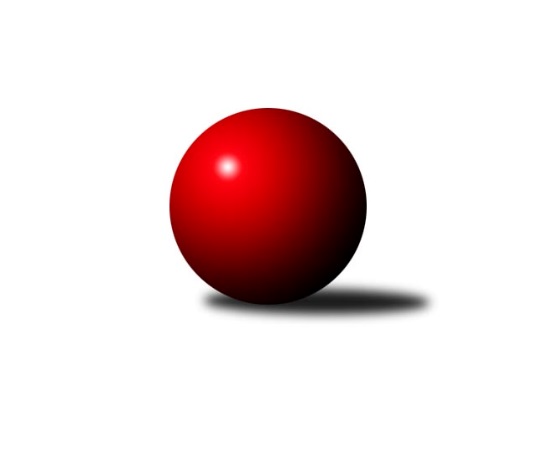 Č.3Ročník 2018/2019	30.9.2018Nejlepšího výkonu v tomto kole: 1675 dosáhlo družstvo: TJ Sokol Duchcov BVýsledky 3. kolaSouhrnný přehled výsledků:KK Hvězda Trnovany C	- KO Česká Kamenice B	5:1	1583:1568	4.0:4.0	28.9.Sokol Ústí nad Labem C	- TJ Kovostroj Děčín C	4:2	1500:1486	4.0:4.0	28.9.Sokol Roudnice nad Labem	- TJ Sokol Duchcov B	1:5	1555:1675	3.0:5.0	28.9.TJ Teplice Letná D	- TJ Lokomotiva Ústí n. L. C	0:6	1446:1543	1.0:7.0	29.9.TJ Teplice Letná C	- ASK Lovosice B	1:5	1552:1579	4.0:4.0	29.9.SKK Bohušovice C	- TJ Union Děčín		dohrávka		2.10.Tabulka družstev:	1.	ASK Lovosice B	2	2	0	0	9.0 : 3.0 	8.0 : 8.0 	 1545	4	2.	KO Česká Kamenice B	3	2	0	1	12.0 : 6.0 	17.0 : 7.0 	 1572	4	3.	KK Hvězda Trnovany C	3	2	0	1	12.0 : 6.0 	15.0 : 9.0 	 1468	4	4.	Sokol Roudnice nad Labem	3	2	0	1	11.0 : 7.0 	15.0 : 9.0 	 1579	4	5.	TJ Sokol Duchcov B	3	2	0	1	11.0 : 7.0 	14.5 : 9.5 	 1638	4	6.	TJ Union Děčín	2	1	1	0	8.0 : 4.0 	9.0 : 7.0 	 1541	3	7.	TJ Lokomotiva Ústí n. L. C	3	1	1	1	10.0 : 8.0 	12.0 : 12.0 	 1567	3	8.	SKK Bohušovice C	2	1	0	1	6.0 : 6.0 	9.0 : 7.0 	 1405	2	9.	Sokol Ústí nad Labem B	2	1	0	1	4.0 : 8.0 	4.5 : 11.5 	 1437	2	10.	Sokol Ústí nad Labem C	3	1	0	2	8.0 : 10.0 	11.5 : 12.5 	 1494	2	11.	TJ Teplice Letná C	3	1	0	2	7.0 : 11.0 	10.0 : 14.0 	 1595	2	12.	TJ Kovostroj Děčín C	2	0	0	2	4.0 : 8.0 	6.5 : 9.5 	 1442	0	13.	TJ Teplice Letná D	3	0	0	3	0.0 : 18.0 	4.0 : 20.0 	 1427	0Podrobné výsledky kola:	 KK Hvězda Trnovany C	1583	5:1	1568	KO Česká Kamenice B	Milan Nový	 	 189 	 216 		405 	 1:1 	 397 	 	203 	 194		Karel Beran	Lenka Bůžková *1	 	 183 	 175 		358 	 0:2 	 409 	 	203 	 206		Lubomír Holý	Pavlína Kubitová	 	 198 	 209 		407 	 2:0 	 357 	 	171 	 186		Jan Chvátal	Jitka Šálková	 	 198 	 215 		413 	 1:1 	 405 	 	182 	 223		Věra Šimečkovározhodčí: Barbora Salajková Němečkovástřídání: *1 od 87. hodu Barbora Salajková NěmečkováNejlepší výkon utkání: 413 - Jitka Šálková	 Sokol Ústí nad Labem C	1500	4:2	1486	TJ Kovostroj Děčín C	Karel Zatočil	 	 158 	 178 		336 	 0:2 	 366 	 	186 	 180		Miroslav Šimic	Pavel Nováček	 	 207 	 194 		401 	 2:0 	 362 	 	176 	 186		Mirka Bednářová	Simona Puschová	 	 171 	 197 		368 	 0:2 	 395 	 	196 	 199		Čestmír Dvořák	Jaroslav Kuneš	 	 204 	 191 		395 	 2:0 	 363 	 	201 	 162		Miroslav Jiroušekrozhodčí: Wolf JindřichNejlepší výkon utkání: 401 - Pavel Nováček	 Sokol Roudnice nad Labem	1555	1:5	1675	TJ Sokol Duchcov B	Josef Kecher	 	 170 	 219 		389 	 1:1 	 418 	 	205 	 213		Jiří Müller	Alois Haluska	 	 206 	 176 		382 	 0:2 	 459 	 	219 	 240		Miroslava Žáková	Jiří Woš	 	 187 	 179 		366 	 0:2 	 428 	 	235 	 193		Josef Otta ml.	Michal Bruthans	 	 210 	 208 		418 	 2:0 	 370 	 	175 	 195		Josef Otta st.rozhodčí: Woš JiříNejlepší výkon utkání: 459 - Miroslava Žáková	 TJ Teplice Letná D	1446	0:6	1543	TJ Lokomotiva Ústí n. L. C	Jiří Říha	 	 193 	 177 		370 	 1:1 	 392 	 	174 	 218		Zdeněk Rauner	Martin Pokorný	 	 164 	 172 		336 	 0:2 	 350 	 	175 	 175		Jitka Sottnerová	Markéta Matějáková	 	 156 	 191 		347 	 0:2 	 366 	 	174 	 192		Květuše Strachoňová	Jana Němečková	 	 196 	 197 		393 	 0:2 	 435 	 	227 	 208		Zdenek Ramajzlrozhodčí: Skála EduardNejlepší výkon utkání: 435 - Zdenek Ramajzl	 TJ Teplice Letná C	1552	1:5	1579	ASK Lovosice B	Jaroslav Filip	 	 177 	 205 		382 	 1:1 	 407 	 	226 	 181		Petr Kalina	Martin Soukup	 	 224 	 209 		433 	 2:0 	 363 	 	181 	 182		Eva Kuchařová	Jindřich Hruška	 	 147 	 164 		311 	 0:2 	 368 	 	177 	 191		Pavel Klíž	Jan Brhlík st.	 	 232 	 194 		426 	 1:1 	 441 	 	213 	 228		Petr Zalabák st.rozhodčí: Eva StaňkováNejlepší výkon utkání: 441 - Petr Zalabák st.Pořadí jednotlivců:	jméno hráče	družstvo	celkem	plné	dorážka	chyby	poměr kuž.	Maximum	1.	Jan Brhlík  st.	TJ Teplice Letná C	439.75	295.5	144.3	6.0	2/2	(461)	2.	Jiří Müller 	TJ Sokol Duchcov B	431.67	296.3	135.3	4.3	3/3	(462)	3.	Josef Otta  ml.	TJ Sokol Duchcov B	422.00	294.3	127.7	9.3	3/3	(460)	4.	Miroslava Žáková 	TJ Sokol Duchcov B	422.00	295.0	127.0	7.0	2/3	(459)	5.	Michal Bruthans 	Sokol Roudnice nad Labem	420.25	284.0	136.3	4.5	2/2	(437)	6.	Zdenek Ramajzl 	TJ Lokomotiva Ústí n. L. C	416.67	295.3	121.3	9.0	3/3	(435)	7.	Věra Šimečková 	KO Česká Kamenice B	411.00	291.5	119.5	7.5	2/3	(417)	8.	Alexandr Moróc 	TJ Lokomotiva Ústí n. L. C	401.00	280.5	120.5	11.5	2/3	(432)	9.	Petr Kumstát 	TJ Union Děčín	399.50	277.0	122.5	6.0	2/2	(416)	10.	Lubomír Holý 	KO Česká Kamenice B	397.67	284.3	113.3	16.3	3/3	(409)	11.	Marcela Bořutová 	TJ Lokomotiva Ústí n. L. C	396.50	281.5	115.0	8.0	2/3	(408)	12.	Pavel Nováček 	Sokol Ústí nad Labem C	394.25	284.3	110.0	9.3	2/2	(401)	13.	Pavel Novák 	SKK Bohušovice C	394.00	277.5	116.5	8.5	2/2	(421)	14.	Jiří Woš 	Sokol Roudnice nad Labem	390.00	266.5	123.5	7.8	2/2	(400)	15.	Karel Beran 	KO Česká Kamenice B	389.50	281.5	108.0	12.5	2/3	(397)	16.	Pavlína Kubitová 	KK Hvězda Trnovany C	387.00	276.5	110.5	9.5	2/2	(431)	17.	Zdeněk Rauner 	TJ Lokomotiva Ústí n. L. C	386.00	276.5	109.5	14.0	2/3	(392)	18.	Petr Kalina 	ASK Lovosice B	385.50	260.0	125.5	6.5	2/2	(407)	19.	Viktor Kováč 	Sokol Ústí nad Labem C	377.00	258.0	119.0	7.5	2/2	(391)	20.	Vladimír Mihalík 	Sokol Ústí nad Labem B	374.50	262.5	112.0	10.5	2/2	(375)	21.	Čestmír Dvořák 	TJ Kovostroj Děčín C	373.50	264.5	109.0	11.0	2/2	(395)	22.	Markéta Matějáková 	TJ Teplice Letná D	370.25	267.0	103.3	15.3	2/2	(398)	23.	Simona Puschová 	Sokol Ústí nad Labem C	368.25	261.8	106.5	11.3	2/2	(383)	24.	Květuše Strachoňová 	TJ Lokomotiva Ústí n. L. C	367.00	267.0	100.0	13.5	2/3	(368)	25.	Miroslav Šimic 	TJ Kovostroj Děčín C	366.50	260.5	106.0	9.5	2/2	(367)	26.	Josef Otta  st.	TJ Sokol Duchcov B	366.00	250.5	115.5	11.5	2/3	(370)	27.	Michal Horňák 	TJ Teplice Letná D	365.50	258.0	107.5	11.5	2/2	(366)	28.	Pavel Klíž 	ASK Lovosice B	364.00	276.0	88.0	18.5	2/2	(368)	29.	Jan Chvátal 	KO Česká Kamenice B	361.50	260.0	101.5	14.0	2/3	(366)	30.	Alois Haluska 	Sokol Roudnice nad Labem	360.50	253.0	107.5	11.3	2/2	(382)	31.	Eva Staňková 	TJ Teplice Letná C	359.50	280.5	79.0	21.5	2/2	(379)	32.	Jitka Šálková 	KK Hvězda Trnovany C	356.75	266.8	90.0	15.3	2/2	(413)	33.	Mirka Bednářová 	TJ Kovostroj Děčín C	353.00	252.0	101.0	11.0	2/2	(362)	34.	Eva Kuchařová 	ASK Lovosice B	350.50	249.0	101.5	13.5	2/2	(363)	35.	Jindřich Hruška 	TJ Teplice Letná C	347.50	262.0	85.5	18.0	2/2	(384)	36.	Petr Saksun 	TJ Teplice Letná D	343.50	248.5	95.0	15.5	2/2	(361)	37.	Josef Růžička 	Sokol Ústí nad Labem B	321.00	246.0	75.0	18.5	2/2	(335)	38.	Petr Gryc 	SKK Bohušovice C	317.00	236.5	80.5	18.5	2/2	(332)		Markéta Hofmanová 	TJ Sokol Duchcov B	474.00	315.0	159.0	4.0	1/3	(474)		Zdeněk Šimáček 	ASK Lovosice B	448.00	299.0	149.0	5.0	1/2	(448)		Petr Zalabák  st.	ASK Lovosice B	441.00	282.0	159.0	6.0	1/2	(441)		Eva Říhová 	KO Česká Kamenice B	439.00	303.0	136.0	5.0	1/3	(439)		Petr Došek 	Sokol Roudnice nad Labem	436.00	290.0	146.0	5.0	1/2	(436)		Jana Zvěřinová 	TJ Teplice Letná C	435.00	296.0	139.0	3.0	1/2	(435)		Martin Soukup 	TJ Teplice Letná C	429.00	290.5	138.5	9.5	1/2	(433)		Václav Dlouhý 	TJ Union Děčín	424.00	295.0	129.0	6.0	1/2	(424)		Pavel Mihalík 	Sokol Ústí nad Labem B	415.00	308.0	107.0	9.0	1/2	(415)		Martin Dítě 	TJ Union Děčín	414.00	300.0	114.0	8.0	1/2	(414)		Milan Pecha  st.	TJ Union Děčín	409.00	278.0	131.0	7.0	1/2	(409)		Olga Urbanová 	KO Česká Kamenice B	408.00	285.0	123.0	5.0	1/3	(408)		Milan Nový 	KK Hvězda Trnovany C	405.50	292.0	113.5	7.5	1/2	(406)		Jaroslav Kuneš 	Sokol Ústí nad Labem C	393.50	270.0	123.5	9.0	1/2	(395)		Jana Němečková 	TJ Teplice Letná D	393.00	279.0	114.0	9.0	1/2	(393)		Jaroslav Filip 	TJ Teplice Letná C	382.00	267.0	115.0	7.0	1/2	(382)		Ivan Čeloud 	SKK Bohušovice C	381.00	256.0	125.0	10.0	1/2	(381)		Josef Kecher 	Sokol Roudnice nad Labem	381.00	270.0	111.0	12.0	1/2	(389)		Jan Klíma 	SKK Bohušovice C	378.00	276.0	102.0	14.0	1/2	(378)		Jiří Říha 	TJ Teplice Letná D	370.00	263.0	107.0	11.0	1/2	(370)		Barbora Salajková Němečková 	KK Hvězda Trnovany C	368.00	265.0	103.0	12.0	1/2	(368)		Václav Pavelka 	TJ Union Děčín	366.00	270.0	96.0	11.0	1/2	(366)		Milan Wundrawitz 	Sokol Ústí nad Labem B	365.00	272.0	93.0	16.0	1/2	(365)		Miroslav Jiroušek 	TJ Kovostroj Děčín C	363.00	269.0	94.0	11.0	1/2	(363)		Vladimír Hroněk 	TJ Teplice Letná D	360.00	274.0	86.0	15.0	1/2	(360)		Libor Hekerle 	KO Česká Kamenice B	351.00	255.0	96.0	13.0	1/3	(351)		Jitka Sottnerová 	TJ Lokomotiva Ústí n. L. C	350.00	249.0	101.0	16.0	1/3	(350)		Lenka Bůžková 	KK Hvězda Trnovany C	348.00	260.0	88.0	12.0	1/2	(348)		Jiří Kyral 	Sokol Ústí nad Labem B	345.00	265.0	80.0	19.0	1/2	(345)		Karel Zatočil 	Sokol Ústí nad Labem C	336.00	241.0	95.0	15.0	1/2	(336)		Martin Pokorný 	TJ Teplice Letná D	336.00	251.0	85.0	19.0	1/2	(336)		Jiří Houdek 	TJ Kovostroj Děčín C	335.00	242.0	93.0	14.0	1/2	(335)		Martin Kubištík  ml.	TJ Teplice Letná C	335.00	259.0	76.0	18.0	1/2	(335)		Miroslava Zemánková 	KK Hvězda Trnovany C	332.00	245.0	87.0	14.0	1/2	(332)		Sylva Vahalová 	SKK Bohušovice C	317.00	238.0	79.0	19.0	1/2	(317)		Jan Baco 	TJ Union Děčín	312.00	234.0	78.0	14.0	1/2	(312)		Sabina Dudešková 	TJ Teplice Letná D	312.00	243.0	69.0	24.0	1/2	(312)		Petr Prouza  st.	SKK Bohušovice C	311.00	250.0	61.0	23.0	1/2	(311)		Tomáš Abert 	TJ Sokol Duchcov B	304.00	239.0	65.0	24.0	1/3	(304)Sportovně technické informace:Starty náhradníků:registrační číslo	jméno a příjmení 	datum startu 	družstvo	číslo startu4059	Michal Bruthans	28.09.2018	Sokol Roudnice nad Labem	3x11898	Jitka Šálková	28.09.2018	KK Hvězda Trnovany C	3x
Hráči dopsaní na soupisku:registrační číslo	jméno a příjmení 	datum startu 	družstvo	25696	Martin Pokorný	29.09.2018	TJ Teplice Letná D	24448	Jiří Říha	29.09.2018	TJ Teplice Letná D	21768	Miroslav Jiroušek	28.09.2018	TJ Kovostroj Děčín C	Program dalšího kola:4. kolo2.10.2018	út	16:45	SKK Bohušovice C - TJ Union Děčín (dohrávka z 3. kola)	4.10.2018	čt	17:00	KO Česká Kamenice B - Sokol Ústí nad Labem B	5.10.2018	pá	17:00	TJ Union Děčín - TJ Teplice Letná D	5.10.2018	pá	17:00	TJ Lokomotiva Ústí n. L. C - TJ Kovostroj Děčín C	5.10.2018	pá	17:00	KK Hvězda Trnovany C - ASK Lovosice B	5.10.2018	pá	17:00	SKK Bohušovice C - TJ Sokol Duchcov B	5.10.2018	pá	17:00	Sokol Ústí nad Labem C - TJ Teplice Letná C	Nejlepší šestka kola - absolutněNejlepší šestka kola - absolutněNejlepší šestka kola - absolutněNejlepší šestka kola - absolutněNejlepší šestka kola - dle průměru kuželenNejlepší šestka kola - dle průměru kuželenNejlepší šestka kola - dle průměru kuželenNejlepší šestka kola - dle průměru kuželenNejlepší šestka kola - dle průměru kuželenPočetJménoNázev týmuVýkonPočetJménoNázev týmuPrůměr (%)Výkon1xMiroslava ŽákováDuchcov B4591xZdenek RamajzlLok. Ústí C119.584351xPetr Zalabák st.Lovosice B4411xMiroslava ŽákováDuchcov B116.494591xZdenek RamajzlLok. Ústí C4351xPetr Prouza ml.Bohušovice C115.164341xPetr Prouza ml.Bohušovice C4341xPetr Zalabák st.Lovosice B113.984412xMartin SoukupTeplice C4332xMartin SoukupTeplice C111.914332xJosef Otta ml.Duchcov B4282xJan Brhlík st.Teplice C110.1426